查詢電話：2331 2877   地址：九龍九龍灣啟業邨啟裕樓地下2-7號電郵：ssd@ttmssd.org   傳真號碼：2331 3277    WhatsApp：6350 1363 本 堂會/學校/單位 願意支持  貴機構2020年5月16日賣旗籌款，並樂意作以下捐獻：(請選擇)認購金旗 (每本10張，每張港幣$100，每張「金旗」均為正式收據，可申請扣減稅項。)□	認購「金旗」 ___________ 張 x $100 (即$____＿＿＿＿___)認購旗袋 (每個旗袋$300，捐款$100或以上可獲發收據，憑收據可申請扣減稅項。)旗袋  _______個 x $300  (即$___________)直接捐獻 (捐款$100或以上可獲發收據，憑收據可申請扣減稅項。)□  捐獻	□ $1,000 □ $500 □ $200 □ $100 □其他金額 ______(請註明捐款金額)以每月捐款形式支持本機構的事工金額：___________，由2020年______月開始捐款方法□ 信用卡(非網上)   信用卡號碼：_______________	持卡人姓名：____________________   信用卡有效日期：____/____ (月/年)□ 劃線支票，支票號碼：_____________ (_________ 銀行) (抬頭請註明「基督教香港崇真會社會服務部」或The Tsung Tsin Mission of Hong Kong Social Service)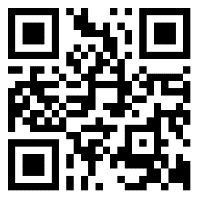 郵寄支票、信用卡捐款(非網上)或未能上載捐款證明者，請於2020年5月29日或之前填妥此表格連同支票、轉數快/PayMe付款資料、支付寶交易號、銀行存款單據(銀行入數/轉賬者適用)或7-Eleven存款單據交回本辦事處（電郵：ssd@ttmssd.org/傳真：2331 3277/WhatsApp：6350 1363/郵寄至基督教香港崇真會社會服務部九龍九龍灣啟業邨啟裕樓地下2-7號）。現凡捐款$100或以上，將獲贈紀念品乙份，請踴躍支持！每張金旗均為正式收據，認購金旗者將不另獲發收據。認購旗袋/直接捐款$100或以上可獲發收據，憑收據可申請扣減稅項。索取金旗、紀念品或收據方法□	於22.6.2020或以後到所屬堂會 / 學校 / 單位領取□	由本機構直接郵寄捐款者資料多謝閣下慷慨捐助！□ 轉數快FPS（使用各銀行之網上理財）電話號碼：6350 1363轉賬至THE TSUNG TSIN MISSION OF HONG KONG SOCIAL SERVICE□ 轉數快FPS（使用各銀行之網上理財）電話號碼：6350 1363轉賬至THE TSUNG TSIN MISSION OF HONG KONG SOCIAL SERVICE□ AlipayHK 支付寶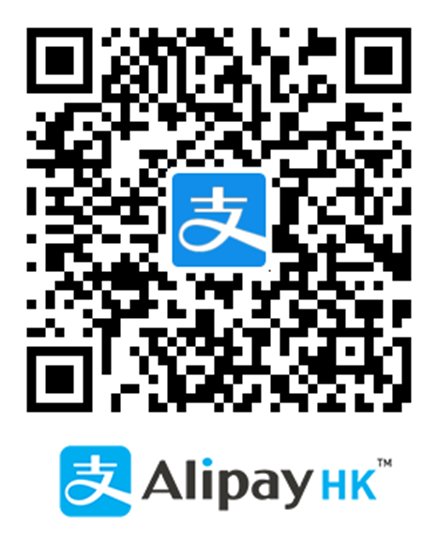 □ PayMe 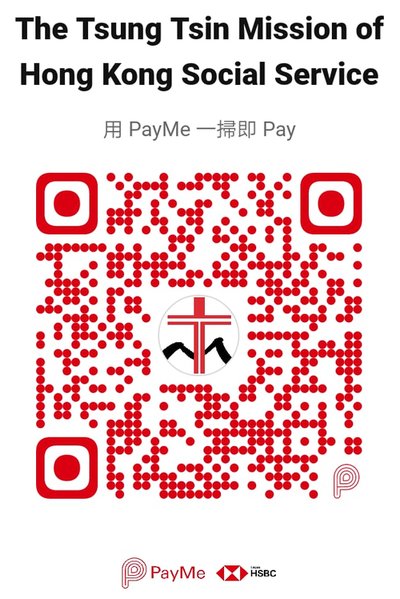 □ 銀行入數、轉賬 匯豐銀行：018-129924-004 或 中國銀行：012-875-0-047998-1□ 以下方的條碼到7-Eleven捐款  (可接受 $10 - $5000捐款)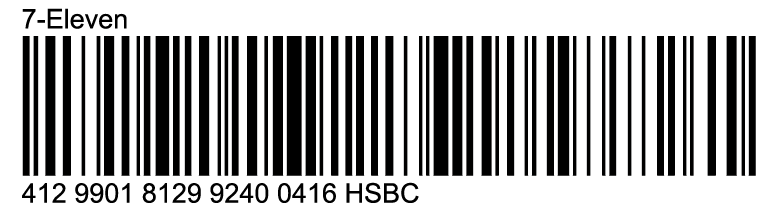 所屬堂會 / 學校 / 單位(如適用)所屬堂會 / 學校 / 單位(如適用)所屬堂會 / 學校 / 單位(如適用)：捐款者姓名：(先生/女士)聯絡地址：聯絡電話：